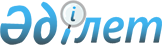 "2018-2020 жылдарға арналған Шемонаиха ауданының бюджеті туралы" Шемонаиха аудандық мәслихатының 2017 жылғы 22 желтоқсандағы № 19/2-VІ шешіміне өзгерістер енгізу туралы
					
			Күшін жойған
			
			
		
					Шығыс Қазақстан облысы Шемонаиха аудандық мәслихатының 2018 жылғы 4 мамырдағы № 24/2-VI шешімі. Шығыс Қазақстан облысы Әділет департаментінің Шемонаиха аудандық Әділет басқармасында 2018 жылғы 17 мамырда № 5-19-182 тіркелді. Күші жойылды - Шығыс Қазақстан облысы Шемонаиха аудандық мәслихатының 2018 жылғы 24 желтоқсандағы № 32/2-VI шешімімен.
      Ескерту. Күші жойылды - Шығыс Қазақстан облысы Шемонаиха аудандық мәслихатының 24.12.2018 № 32/2-VI шешімімен (01.01.2019 бастап қолданысқа енгізіледі).

      РҚАО-ның ескертпесі.

      Құжаттың мәтінінде түпнұсқаның пунктуациясы мен орфографиясы сақталған.
      Қазақстан Республикасының 2008 жылғы 4 желтоқсандағы Бюджет кодексінің 109 - бабына, "Қазақстан Республикасындағы жергілікті мемлекеттік басқару және өзін-өзі басқару туралы" Қазақстан Республикасының 2001 жылғы 23 қаңтардағы Заңының 6-бабы 1-тармағының 1) тармақшасына, "2018-2020 жылдарға арналған облыстық бюджет туралы" Шығыс Қазақстан облыстық мәслихатының 2017 жылғы 13 желтоқсандағы № 16/176-VI шешіміне өзгерістер енгізу туралы" Шығыс Қазақстан облыстық мәслихатының 2018 жылғы 12 сәуірдегі № 19/213- VI шешіміне (нормативтік құқықтық актілерді мемлекеттік тіркеу тізілімінде № 5622 тіркелген) сәйкес Шемонаиха аудандық мәслихаты ШЕШІМ ҚАБЫЛДАДЫ:
      1. "2018-2020 жылдарға арналған Шемонаиха ауданының бюджеті туралы" Шемонаиха аудандық мәслихатының 2017 жылғы 22 желтоқсандағы № 19/2-VI шешіміне (нормативтік құқықтық актілерді мемлекеттік тіркеу тізілімінде № 5371 нөмірімен тіркелген, Қазақстан Республикасының нормативтік құқықтық актілердің эталондық бақылау банкінде электрондық түрде 2018 жылғы 10 қаңтарда жарияланған) мынадай өзгерістер енгізілсін:
      1-тармақ келесі редакцияда жазылсын:
      "1. 2018 - 2020 жылдарға арналған аудандық бюджет 1, 2 және 3-қосымшаларға сәйкес, оның ішінде 2018 жылға келесі көлемдерде бекiтiлсiн:
      1) кірістер - 4 209 480 мың теңге, оның ішінде:
      салықтық түсімдер - 1 568 341 мың теңге;
      салықтық емес түсімдер - 8 001 мың теңге;
      негізгі капиталды сатудан түсетін түсімдер - 23 538 мың теңге;
      трансферттер түсімі – 2 609 600 мың теңге;
      2) шығындар - 4 290 882 мың теңге;
      3) таза бюджеттік кредиттеу - 11 479 мың теңге, оның ішінде:
      бюджеттік кредиттер - 14 430 мың теңге;
      бюджеттік кредиттерді өтеу - 2 951 мың теңге;
      4) қаржы активтерімен операциялар бойынша сальдо – 0 мың теңге, оның ішінде:
      қаржы активтерін сатып алу - 0 мың теңге;
      мемлекеттің қаржы активтерін сатудан түсетін түсімдер - 0 мың теңге;
      5) бюджет тапшылығы (профициті) – - 92 881 мың теңге;
      6) бюджет тапшылығын қаржыландыру (профицитін пайдалану) - 92 881 мың теңге, оның ішінде:
      қарыздар түсімі - 14 430 мың теңге;
      қарыздарды өтеу - 2 951 мың теңге;
      бюджет қаражатының пайдаланылатын қалдықтары – 81 402 мың теңге.";
      5-тармақ келесі редакцияда жазылсын:
      "5. Қазақстан Республикасының 2015 жылғы 23 қарашадағы Еңбек кодексінің 139-бабы 9 - тармағына сәйкес азаматтық қызметші болып табылатын және ауылдық жерде жұмыс істейтін әлеуметтік қамсыздандыру, білім беру, мәдениет, спорт және ветеринария саласындағы мамандарға қызметтің осы түрлерімен қалалық жағдайда айналысатын азаматтық қызметшілердің айлықақыларымен және мөлшерлерімен салыстырғанда жиырма бес пайызға жоғарылатылған лауазымдық айлықақылар мен тарифтік мөлшерлемелер жергілікті өкілді органдардың шешімі бойынша бюджеттік қаражат есебінен белгіленсін. 
      Азаматтық қызметші болып табылатын және ауылдық жерде жұмыс істейтін әлеуметтік қамсыздандыру, білім беру, мәдениет, спорт және ветеринария саласындағы мамандар лауазымдарының тізбесі жергілікті өкілді органмен келісу бойынша жергілікті атқарушы органмен айқындалады.";
      6-тармақ келесі редакцияда жазылсын:
      "6. Ауданның жергілікті атқарушы органының 2018 жылға арналған резерві 20 166 мың теңге сомасында бекітілсін.";
      8-тармақ келесі редакцияда жазылсын: 
      "8. 2018 жылға арналған аудандық бюджетте облыстық бюджеттен мұқтаж азаматтардың жеке санаттарына әлеуметтік көмекке арналған нысаналы ағымдағы трансферттер 22 315 мың теңге сомасында көзделсін.";
      9-тармақ келесі редакцияда жазылсын:
      "9. 2018 жылға арналған аудандық бюджетте облыстық бюджеттен 124 520 мың теңге сомасында нысаналы ағымдағы трансферттер көзделсін.";
      13-тармақта:
      1) және 3) - тармақшалар келесі редакцияда жазылсын:
      "1) 5-қосымшаға сәйкес, қаладағы аудан, аудандық маңызы бар қала, кент, ауыл, ауылдық округ әкімініңқызметін қамтамасыз ету бойынша қызметтерге 56 608 мың теңге сомасында;";
      "3) 7-қосымшаға сәйкес мемлекеттік органның күрделі шығындарына 6 264 мың теңге сомасында;";
      аталған шешімнің 1, 5 және 7-қосымшалары осы шешімнің 1, 2 және 3-қосымшаларына сәйкес жаңа редакцияда жазылсын.
      2. Осы шешім 2018 жылғы 1 қаңтардан бастап қолданысқа енгізіледі. 2018 жылға арналған аудандық бюджет Қаладағы аудан, аудандық маңызы бар қала, кент, ауыл, ауылдық округ әкімінің қызметін қамтамасыз ету жөніндегі қызметтерге сомаларды бөлу Мемлекеттік органның күрделі шығыстарына сомаларды бөлу
					© 2012. Қазақстан Республикасы Әділет министрлігінің «Қазақстан Республикасының Заңнама және құқықтық ақпарат институты» ШЖҚ РМК
				
      Сессия төрайымы

Г. Андронова

      Шемонаиха аудандық

      мәслихатының хатшысы

А. Боровикова
Шемонаиха 
аудандық мәслихатының 
2018 жылғы 4 мамырдағы 
№ 24/2-VI шешіміне 1-қосымшаШемонаиха 
аудандық мәслихатының 
2017 жылғы 22 желтоқсандағы 
№ 19/2-VI шешіміне 1-қосымша
Санаты
Санаты
Санаты
Санаты
Сома (мың теңге)
Сыныбы
Сыныбы
Сыныбы
Сома (мың теңге)
Ішкі сыныбы
Ішкі сыныбы
Сома (мың теңге)
Атауы
Сома (мың теңге)
I. КІРІСТЕР
4209480
1
Салықтық түсiмдер
1568341
1
Табыс салығы
603422
2
Жеке табыс салығы
603422
3
Әлеуметтiк салық
412078
1
Әлеуметтiк салық 
412078
4
Меншікке салынатын салықтар
422721
1
Мүлiкке салынатын салықтар
403884
3
Жер салығы
2533
4
Көлiк құралдарына салынатын салық
14301
5
Бiрыңғай жер салығы
2003
5
Тауарларға, жұмыстарға және қызметтерге салынатын iшкi салықтар
119220
2
Акциздер
3470
3
Табиғи және басқа да ресурстарды пайдаланғаны үшiн түсетiн түсiмдер 
73500
4
Кәсiпкерлiк және кәсiби қызметті жүргізгені үшiн алынатын алымдар
42106
5
Ойын бизнесіне салық
144
8
Заңдық маңызы бар әрекеттерді жасағаны және (немесе) оған уәкiлеттiгi бар мемлекеттiк органдар немесе лауазымды адамдар құжаттар бергені үшiн алынатын мiндеттi төлемдер 
10900
1
Мемлекеттік баж 
10900
2
Салықтық емес түсімдер 
8001
1
Мемлекеттiк меншiктен түсетiн кiрiстер
5001
5
Мемлекет меншiгiндегі мүлiктi жалға беруден түсетiн кiрiстер
5001
6
Басқа да салықтық емес түсiмдер
3000
1
Басқа да салықтық емес түсiмдер
3000
3
Негізгі капиталды сатудан түсетін түсімдер
23538
1
Мемлекеттік мекемелерге бекітілген мемлекеттік мүлікті сату
9462
1
Мемлекеттік мекемелерге бекітілген мемлекеттік мүлікті сату
9462
3
Жерді және материалдық емес активтерді сату
14076
1
Жерді сату
7500
2
Материалдық емес активтерді сату
6576
4
Трансферттердің түсімдері 
2609600
2
 Мемлекеттiк басқарудың жоғары тұрған органдарынан түсетiн трансферттер
2609600
2
Облыстық бюджеттен түсетiн трансферттер
2609600
Функционалдық топ
Функционалдық топ
Функционалдық топ
Функционалдық топ
Функционалдық топ
Сомасы (мың теңге)
Кіші функция
Кіші функция
Кіші функция
Кіші функция
Сомасы (мың теңге)
Бюджеттік бағдарламалардың әкімшісі
Бюджеттік бағдарламалардың әкімшісі
Бюджеттік бағдарламалардың әкімшісі
Сомасы (мың теңге)
Бағдарлама
Бағдарлама
Сомасы (мың теңге)
Атауы
Сомасы (мың теңге)
ІІ. Шығындар
4290882
01
Жалпы сипаттағы мемлекеттiк қызметтер
268949,6
1
Мемлекеттiк басқарудың жалпы функцияларын орындайтын өкiлдi, атқарушы және басқа органдар
193851
112
Аудан (облыстық маңызы бар қала) мәслихатының аппараты 
18551
001
Аудан (облыстық маңызы бар қала) мәслихатының қызметiн қамтамасыз ету жөніндегі қызметтер
18551
122
Аудан (облыстық маңызы бар қала) әкiмiнiң аппараты 
112428
001
Аудан (облыстық маңызы бар қала) әкiмiнiң қызметiн қамтамасыз ету жөніндегі қызметтер
90514
003
Мемлекеттік органның күрделі шығыстары
14250
113
Жергілікті бюджеттерден берілетін ағымдағы нысаналы трансферттер
7664
123
Қаладағы аудан, аудандық маңызы бар қала, кент, ауыл, ауылдық округ әкімінің аппараты
62872
001
Қаладағы аудан, аудандық маңызы бар қаланың, кент, ауыл, ауылдық округ әкімінің қызметін қамтамасыз ету жөніндегі қызметтер
56608
022
Мемлекеттік органның күрделі шығыстары
6264
2
Қаржылық қызмет
27475,6
452
Ауданның (облыстық маңызы бар қаланың) қаржы бөлімі
27475,6
001
Ауданның (облыстық маңызы бар қаланың) бюджетін орындау және коммуналдық меншігін басқару саласындағы мемлекеттік саясатты іске асыру жөніндегі қызметтер
20922,6
003
Салық салу мақсатында мүлікті бағалауды жүргізу
2383
010
Жекешелендіру, коммуналдық меншікті басқару, жекешелендіруден кейінгі қызмет және осыған байланысты дауларды реттеу
720
018
Мемлекеттік органның күрделі шығыстары
3450
5
Жоспарлау және статистикалық қызмет
19076
453
Ауданның (облыстық маңызы бар қаланың) экономика және бюджеттік жоспарлау бөлімі
19076
001
Экономикалық саясатты, мемлекеттік жоспарлау жүйесін қалыптастыру және дамыту саласындағы мемлекеттік саясатты іске асыру жөніндегі қызметтер
19016
004
Мемлекеттік органның күрделі шығыстары
60
9
Жалпы сипаттағы өзге де мемлекеттiк қызметтер
28547
454
Ауданның (облыстық маңызы бар қаланың) кәсіпкерлік және ауыл шаруашылығы бөлімі
5874
001
Жергілікті деңгейде кәсіпкерлікті және ауыл шаруашылығын дамыту саласындағы мемлекеттік саясатты іске асыру жөніндегі қызметтер
5874
458
Ауданның (облыстық маңызы бар қаланың) тұрғын үй- коммуналдық шаруашылығы, жолаушылар көлiгi және автомобиль жолдары бөлiмi 
16173
001
Жергілікті деңгейде тұрғын үй- коммуналдық шаруашылығы, жолаушылар көлiгi және автомобиль жолдары саласындағы мемлекеттік саясатты іске асыру жөніндегі қызметтер
16173
472
Ауданның (облыстық маңызы бар қаланың) құрылыс, сәулет және қала құрылысы бөлімі
6500
040
Мемлекеттік органдардың обьектілерін дамыту
6500
02
Қорғаныс
19382
1
Әскери мұқтаждар
5668
122
Аудан (облыстық маңызы бар қала) әкiмiнiң аппараты 
5668
005
Жалпыға бiрдей әскери мiндеттi атқару шеңберiндегi iс-шаралар
5668
2
Төтенше жағдайлар жөнiндегi жұмыстарды ұйымдастыру
13714
122
Аудан (облыстық маңызы бар қала) әкiмiнiң аппараты
13714
006
Аудан (облыстық маңызы бар қала) ауқымындағы төтенше жағдайлардың алдын алу және оларды жою
13714
03
Қоғамдық тәртiп, қауiпсiздiк, құқықтық, сот, қылмыстық-атқару қызметi
2808
9
Қоғамдық тәртіп және қауіпсіздік саласындағы басқа да қызметтер
2808
458
Ауданның (облыстық маңызы бар қаланың) тұрғын үй-коммуналдық шаруашылығы, жолаушылар көлігі және автомобиль жолдары бөлімі
2808
021
Елдi мекендерде жол қозғалысы қауiпсiздiгін қамтамасыз ету
2808
04
Бiлiм беру
2313716
1
Мектепке дейiнгi тәрбие және оқыту
75925
464
Ауданның (облыстық маңызы бар қаланың) бiлiм бөлiмi
75925
009
Мектепке дейінгі тәрбие мен оқыту ұйымдарының қызметін қамтамасыз ету
12260
040
Мектепке дейінгі білім беру ұйымдарында мемлекеттік білім беру тапсырысын іске асыруға
63665
2
Бастауыш, негiзгi орта және жалпы орта бiлiм беру
2125619
464
Ауданның (облыстық маңызы бар қаланың) бiлiм бөлiмi
2084904
003
Жалпы білім беру
1996389
006
Балаларға қосымша білім беру
88515
465
Ауданның (облыстық маңызы бар қаланың) дене шынықтыру және спорт бөлімі
33215
017
Балалар мен жасөспірімдерге спорт бойынша қосымша білім беру
33215
472
Ауданның (облыстық маңызы бар қаланың) құрылыс, сәулет және қала құрылысы бөлімі
7500
022
Бастауыш, негізгі орта және жалпы орта білім беру объектілерін салу және реконструкциялау
7500
9
Бiлiм беру саласындағы өзге де қызметтер
112172
464
Ауданның (облыстық маңызы бар қаланың) бiлiм бөлiмi
112172
001
Жергілікті деңгейде білім беру саласындағы мемлекеттік саясатты іске асыру жөніндегі қызметтер
15364
005
Ауданның (облыстық маңызы бар қаланың) мемлекеттік білім беру мекемелер үшін оқулықтар мен оқу-әдiстемелiк кешендерді сатып алу және жеткізу
38854
007
Аудандық (қалалық) ауқымдағы мектеп олимпиадаларын және мектептен тыс іс-шараларды өткiзу
1488
015
Жетім баланы (жетім балаларды) және ата-аналарының қамқорынсыз қалған баланы (балаларды) күтіп-ұстауға қамқоршыларға (қорғаншыларға) ай сайынға ақшалай қаражат төлемі
27315
067
Ведомстволық бағыныстағы мемлекеттiк мекемелер мен ұйымдардың күрделі шығыстары
18304
113
Жергілікті бюджеттерден берілетін ағымдағы нысаналы трансферттер
10847
06
Әлеуметтiк көмек және әлеуметтiк қамсыздандыру
357140
1
Әлеуметтiк қамсыздандыру
12016
451
Ауданның (облыстық маңызы бар қаланың) жұмыспен қамту және әлеуметтiк бағдарламалар бөлiмi
12016
005
Мемлекеттiк атаулы әлеуметтiк көмек
12016
2
Әлеуметтiк көмек
284313
451
Ауданның (облыстық маңызы бар қаланың) жұмыспен қамту және әлеуметтiк бағдарламалар бөлiмi
284313
002
Жұмыспен қамту бағдарламасы
107622
004
Ауылдық жерлерде тұратын денсаулық сақтау, білім беру, әлеуметтік қамтамасыз ету, мәдениет, спорт және ветеринар мамандарына отын сатып алуға Қазақстан Республикасының заңнамасына сәйкес әлеуметтік көмек көрсету
7547
006
Тұрғын үйге көмек көрсету
9630
007
Жергiлiктi өкiлеттi органдардың шешiмi бойынша мұқтаж азаматтардың жекелеген топтарына әлеуметтiк көмек
39076
010
Үйден тәрбиеленіп оқытылатын мүгедек балаларды материалдық қамтамасыз ету
2448
014
Мұқтаж азаматтарға үйде әлеуметтiк көмек көрсету
58774
015
Зейнеткерлер мен мүгедектерге әлеуметтiк қызмет көрсету аумақтық орталығы
7490
017
Оңалтудың жеке бағдарламасына сәйкес мұқжат мүгедектерді міндетті гигиеналық құралдармен қамтамасыз ету, қозғалуға қиындығы бар бірінші топтағы мүгедектерге жеке көмекшінің және есту бойынша мүгедектерге қолмен көрсететін тіл маманының қызметтерін ұсыну
12836
023
Жұмыспен қамту орталықтарының қызметін қамтамасыз ету
38890
9
Әлеуметтiк көмек және әлеуметтiк қамтамасыз ету салаларындағы өзге де қызметтер
60811
451
Ауданның (облыстық маңызы бар қаланың) жұмыспен қамту және әлеуметтік бағдарламалар бөлімі
60811
001
Жергілікті деңгейде халық үшін әлеуметтік бағдарламаларды жұмыспен қамтуды қамтамасыз етуді іске асыру саласындағы мемлекеттік саясатты іске асыру жөніндегі қызметтер
35476
011
Жәрдемақыларды және басқа да әлеуметтік төлемдерді есептеу, төлеу мен жеткізу бойынша қызметтерге ақы төлеу
1475
021
Мемлекеттік органның күрделі шығыстары
1161
050
Қазақстан Республикасында мүгедектердің құқықтарын қамтамасыз ету және өмір сүру сапасын жақсарту жөніндегі 2012 - 2018 жылдарға арналған іс-шаралар жоспарын іске асыру
20699
054
Үкіметтік емес ұйымдарда мемлекеттік әлеуметтік тапсырысты орналастыру
2000
07
Тұрғын үй-коммуналдық шаруашылық
339415
1
Тұрғын үй шаруашылығы
267553
472
Ауданның (облыстық маңызы бар қаланың) құрылыс, сәулет және қала құрылысы бөлімі
267553
072
Нәтижелі жұмыспен қамтуды және жаппай кәсіпкерлікті дамыту бағдарламасы шеңберінде қызметтік тұрғын үй салу, инженерлік- коммуникациялық инфрақұрылымды дамыту, жастарға арналған жатакханаларды салу, салып бітіру
267553
2
Коммуналдық шаруашылық
68105
472
Ауданның (облыстық маңызы бар қаланың) құрылыс, сәулет және қала құрылысы бөлімі
68105
006
Сумен жабдықтау және су бұру жүйесін дамыту
7500
007
Қаланы және елді мекендерді абаттандыруды дамыту
6000
058
Елді мекендердегі сумен жабдықтау және су бұру жүйелерін дамыту
54605
3
Елді – мекендерді көркейту
3757
123
Қаладағы аудан, аудандық маңызы бар қала, кент, ауыл, ауылдық округ әкімінің аппараты
2933
011
Елді мекендердің санитариясын қамтамасыз ету
2933
458
Ауданның (облыстық маңызы бар қаланың) тұрғын үй-коммуналдық шаруашылығы, жолаушылар көлігі және автомобиль жолдары бөлімі 
824
016
Елді мекендердің санитариясын қамтамасыз ету
824
08
Мәдениет, спорт, туризм және ақпараттық кеңiстiк
296271
1
Мәдениет саласындағы қызмет
101367
455
Ауданның (облыстық маңызы бар қаланың) мәдениет және тілдерді дамыту бөлімі
101367
003
Мәдени-демалыс жұмысын қолдау
101367
2
Спорт
56310
465
Ауданның (облыстық маңызы бар қаланың) дене шынықтыру және спорт бөлімі
56310
001
Жергілікті деңгейде дене шынықтыру және спорт саласындағы мемлекеттік саясатты іске асыру жөніндегі қызметтер
11435
004
Мемлекеттік органның күрделі шығыстары
540
005
Ұлттық және бұқаралық спорт түрлерін дамыту
34010
006
Аудандық (облыстық маңызы бар қалалық) деңгейде спорттық жарыстар өткiзу
590
007
Әртүрлi спорт түрлерi бойынша аудан (облыстық маңызы бар қала) құрама командаларының мүшелерiн дайындау және олардың облыстық спорт жарыстарына қатысуы
7276
032
Ведомстволық бағыныстағы мемлекеттік мекемелер мен ұйымдардың күрделі шығыстары
2459
3
Ақпараттық кеңiстiк
59054
455
Ауданның (облыстық маңызы бар қаланың) мәдениет және тілдерді дамыту бөлімі
47109
006
Аудандық (қалалық) кiтапханалардың жұмыс iстеуi
39181
007
Мемлекеттiк тiлдi және Қазақстан халқының басқа да тiлдерін дамыту
7928
456
Ауданның (облыстық маңызы бар қаланың) iшкi саясат бөлiмi
11945
002
Мемлекеттiк ақпаратық саясат жүргiзу жөніндегі қызметтер
11945
9
Мәдениет, спорт, туризм және ақпараттық кеңiстiктi ұйымдастыру жөнiндегi өзге де қызметтер
79540
455
Ауданның (облыстық маңызы бар қаланың) мәдениет және тілдерді дамыту бөлімі
40269
001
Жергілікті деңгейде тілдерді және мәдениетті дамыту саласындағы мемлекеттік саясатты іске асыру жөніндегі қызметтер
17469
032
Ведомстволық бағыныстағы мемлекеттік мекемелер мен ұйымдардың күрделі шығыстары
21690
113
Жергілікті бюджеттерден берілетін ағымдағы нысаналы трансферттер
1110
456
Ауданның (облыстық маңызы бар қаланың) iшкi саясат бөлiмi
39271
001
Жергілікті деңгейде ақпарат, мемлекеттілікті нығайту және азаматтардың әлеуметтік сенімділігін қалыптастыру саласында мемлекеттік саясатты іске асыру жөніндегі қызметтер
22558
003
Жастар саясаты саласында іс-шараларды іске асыру
13360
006
Мемлекеттік органның күрделі шығыстары
3100
032
Ведомстволық бағыныстағы мемлекеттік мекемелер мен ұйымдардың күрделі шығыстары
253
10
Ауыл, су, орман, балық шаруашылығы, ерекше қорғалатын табиғи аумақтар, қоршаған ортаны және жануарлар дүниесiн қорғау, жер қатынастары
81845
1
Ауыл шаруашылығы
61107
462
Ауданның (облыстық маңызы бар қаланың) ауыл шаруашылығы бөлімі 
15718
001
Жергілікті деңгейде ауыл шаруашылығы саласындағы мемлекеттік саясатты іске асыру жөніндегі қызметтер
11418
006
Мемлекеттік органның күрделі шығыстары
4300
473
Ауданның (облыстық маңызы бар қаланың) ветеринария бөлімі
45389
001
Жергілікті деңгейде ветеринария саласындағы мемлекеттік саясатты іске асыру жөніндегі қызметтер
14104
003
Мемлекеттік органның күрделі шығыстары
865
007
Қаңғыбас иттер мен мысықтарды аулауды және жоюды ұйымдастыру
1374
010
Ауыл шаруашылығы жануарларын сәйкестендіру жөніндегі іс-шараларды өткізу
1180
011
Эпизоотияға қарсы іс-шаралар жүргізу
26601
047
Жануарлардың саулығы мен адамның денсаулығына қауіп төндіретін, алып қоймай залалсыздандырылған (зарарсыздандырылған) және қайта өңделген жануарлардың, жануарлардан алынатын өнімдер мен шикізаттың құнын иелеріне өтеу
1265
6
Жер қатынастары
16973
463
Ауданның (облыстық маңызы бар қаланың) жер қатынастары бөлiмi
16973
001
Аудан (облыстық маңызы бар қала) аумағында жер қатынастарын реттеу саласындағы мемлекеттік саясатты іске асыру жөніндегі қызметтер
11573
006
Аудандардың, облыстық маңызы бар, аудандық маңызы бар қалалардың, кенттердiң, ауылдардың, ауылдық округтердiң шекарасын белгiлеу кезiнде жүргiзiлетiн жерге орналастыру
1006
007
Мемлекеттік органның күрделі шығыстары
4394
9
Ауыл, су, орман, балық шаруашылығы, қоршаған ортаны қорғау және жер қатынастары саласындағы басқа да қызметтер
3765
453
Ауданның (облыстық маңызы бар қаланың) экономика және бюджеттік жоспарлау бөлімі
3765
099
Мамандарға әлеуметтік қолдау көрсету жөніндегі шараларды іске асыру
3765
11
Өнеркәсiп, сәулет, қала құрылысы және құрылыс қызметi
34466
2
Сәулет, қала құрылысы және құрылыс қызметi
34466
472
Ауданның (облыстық маңызы бар қаланың) құрылыс, сәулет және қала құрылысы бөлімі
34466
001
Жергілікті деңгейде құрылыс, сәулет және қала құрылысы саласындағы мемлекеттік саясатты іске асыру жөніндегі қызметтер
16546
013
Аудан аумағында қала құрылысын дамытудың кешенді схемаларын, аудандық облыстық маңызы бар қалалардың, кенттердің және өзге де ауылдық елді мекендердін бас жоспарларын әзірлеу
17920
12
Көлiк және коммуникация
52000
1
Автомобиль көлiгi
52000
123
Қаладағы аудан, аудандық маңызы бар қала, кент, ауыл, ауылдық округ әкімінің аппараты
12000
045
Елді-мекендер көшелеріндегі автомобиль жолдарын күрделі және орташа жөндеу
12000
458
Ауданның (облыстық маңызы бар қаланың) тұрғын үй-коммуналдық шаруашылығы, жолаушылар көлігі және автомобиль жолдары бөлімі
40000
023
Автомобиль жолдарының жұмыс iстеуiн қамтамасыз ету
40000
13
Басқалар
28117
3
Кәсіпкерлік қызметті колдау және бәсекелестікті қорғау
7951
469
Ауданның (облыстық маңызы бар қаланың) кәсіпкерлік бөлiмi жөніндегі қызметтер
7951
001
Жергілікті деңгейде кәсіпкерлікті дамыту саласандағы мемлекеттік саясатты іске асыру
7471
004
Мемлекеттік органның күрделі шығыстары
480
9
Басқалар
20166
452
Ауданның (облыстық маңызы бар қаланың) қаржы бөлiмi
20166
012
Ауданның (облыстық маңызы бар қаланың) жергiлiктi атқарушы органының резервi
20166
14
Борышқа қызмет көрсету
3
1
Борышқа қызмет көрсету
3
452
Ауданның (облыстық маңызы бар қаланың) қаржы бөлімі
3
013
Жергілікті атқарушы органдардың облыстық бюджеттен қарыздар бойынша сыйақылар мен өзге де төлемдерді төлеу бойынша борышына қызмет көрсету
3
15
Трансферттер
496769,4
1
Трансферттер
496769,4
452
Ауданның (облыстық маңызы бар қаланың) қаржы бөлімі
496769,4
006
Пайдаланылмаған (толық пайдаланылмаған) насаналы трансферттерді қайтару
913,4
024
Заңнаманы өзгертуге байланысты жоғары тұрған бюджеттің шығындарын өтеуге төменгі тұрған бюджеттен ағымдағы нысаналы транферттер
166928
038
Субвенциялар
314428
051
Жергілікті өзін-өзі басқару органдарына берілетін трансферттер
14500
ІІІ. Таза бюджеттік кредит беру
11479
Бюджеттік кредиттер
14430
10
Ауыл, су, орман, балық шаруашылығы, ерекше қорғалатын табиғи аумақтар, қоршаған ортаны және жануарлар дүниесiн қорғау, жер қатынастары
14430
9
Ауыл, су, орман, балық шаруашылығы, қоршаған ортаны қорғау және жер қатынастары саласындағы басқа да қызметтер
14430
453
Ауданның (облыстық маңызы бар қаланың) экономика және бюджеттік жоспарлау бөлімі
14430
006
Мамандарды әлеуметтік қолдау шараларын іске асыру үшін бюджеттік кредиттер
14430
5
Бюджеттік кредиттерді өтеу
2951
01
Бюджеттік кредиттерді өтеу
2951
1
Мемлекеттік бюджеттен берілген бюджеттік кредиттерді өтеу
2951
ІV. Қаржылық активтермен операциялар бойынша сальдо
0
Қаржы активтерін сатып алу
0
Мемлекеттің қаржы активтерін сатудан түсетін түсімдер
0
V. Бюджет тапшылығы (профицит)
-92881
VI. Бюджет тапшылығын қаржыландыру (профициттi пайдалану)
92881
7
Қарыздар түсімдері 
14430
01
Мемлекеттік ішкі қарыздар
14430
2
Қарыз алу келісім- шарттары
14430
16
Қарыздарды өтеу
2951
1
Қарыздарды өтеу
2951
452
Ауданның (облыстық маңызы бар қаланың) қаржы бөлімі
2951
008
Жергілікті атқарушы органның жоғары тұрған бюджет алдындағы борышын өтеу
2951
8
Пайдаланылатын бюджет қаражаттарының қалдықтары
81402
001
Бюджет қаражаттарының қалдықтары
81402
1
Бюджет қаражаттарының бос қалдықтары
81402Шемонаиха 
аудандық мәслихатының 
2018 жылғы 4 мамырдағы 
№ 24/2-VI шешіміне 2-қосымшаШемонаиха 
аудандық мәслихатының 
2017 жылғы 22 желтоқсандағы 
№ 19/2-VI шешіміне 5-қосымша
№ п/п
Наименование
Бағдарлама 123 001 (мың теңге)
1
"Волчанка ауылдық округі әкімнің аппараты" ММ
15485
2
"Октябрьский ауылдық округі әкімнің аппараты" ММ
14306
3
"Разинский ауылдық округі әкімнің аппараты" ММ
12832
4
"Каменевка ауылдық округі әкімнің аппараты" ММ
13985
Барлығы
56608Шемонаиха 
аудандық мәслихатының 
2018 жылғы 4 мамырдағы 
№ 24/2-VI шешіміне 3-қосымшаШемонаиха 
аудандық мәслихатының 
2017 жылғы 22 желтоқсандағы 
№ 19/2-VI шешіміне 7-қосымша
№ п/п
Наименование
Бағдарлама 123 022 (мың теңге)
1
"Волчанка ауылдық округі әкімнің аппараты" ММ
240
2
"Октябрьский ауылдық округі әкімнің аппараты" ММ
3024
3
"Каменевка ауылдық округі әкімнің аппараты" ММ
3000
Барлығы
6264